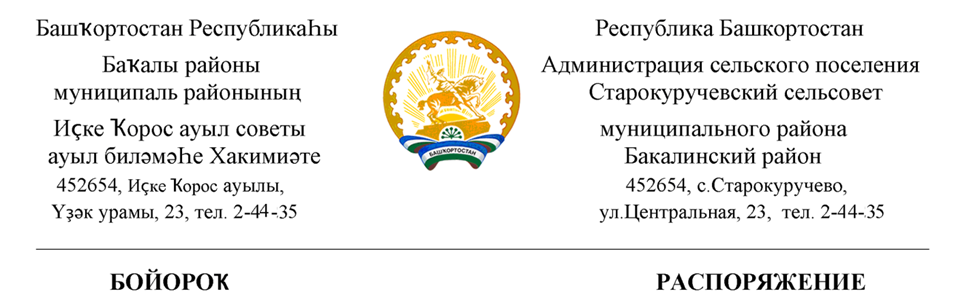 30 март  2021 й.                              № 07                                30 марта  2021 г.«О проведении « Чистого санитарного дня» по благоустройству и санитарной  очистке территории  сельского поселения Старокуручевский сельсовет»             В целях обеспечения экологической безопасности, повышения уровня благоустройства и улучшения санитарного состояния территории сельского поселения Старокуручевский сельсовет      1. Провести  1 апреля 2021 года «Чистый санитарный день» по благоустройству и санитарной очистке территории  сельского поселения Старокуручевский сельсовет;     2. Организовать работу по благоустройству с соблюдением противоэпидемических норм и правил -наличие масок.     3. Рекомендовать населению  о проведении  мероприятия по благоустройству и санитарной очистке  жилых домов (не выходя из прилегающей территории) с соблюдением противоэпидемических норм и правил-наличие масок.    4 . Руководителям  организаций и частным предпринимателям провести мероприятия по наведению порядка и санитарной очистке закрепленных территорий. Закрепить за учреждениями, организациями, частными магазинами             территорию по месту их нахождения, а также прилегающую к ним территорию.     5. Ответственность за обеспечение проведения санитарного дня и содержание закрепленной территории в надлежащем состоянии возлагается на руководителей       учреждений, организаций и частных предпринимателей, находящихся на территории сельского поселения     6.Утвердить план основных работ по проведению « Чистого санитарного дня»     7.Опубликовать распоряжение  на официальном сайте Администрации  сельского поселения Старокуручевский сельсовет      8. Контроль исполнения настоящего распоряжения оставляю за собой.Глава сельского поселения Старокуручевский сельсовет                                                      И.М.МаннаповПлан работы по проведению « Чистого санитарного дня»  на территории сельского поселения  Старокуручевский сельсовет на 1 апреля 2021 г.Глава сельского поселения Старокуручевский сельсовет                                       И.М.Маннапов№ п/пМесто проведенияПланируемые работыКол-во участников1Придорожная полосаНаведение санитарного порядка на прилегающий территории очистка от валежника очистка от упавших деревьев(с соблюдением противоэпидемических норм-наличие масок)Не менее 2-х челок на определенной территории2Территории учреждений(школы,детский сад,СДК,Почта России, магазины)Наведение санитарного порядка на прилегающий территории очистка от мусора(с соблюдением противоэпидемических норм-наличие масок)Не менее 2-х челок на определенной территории4Территории жилых домовНаведение санитарного порядка на прилегающий территории очистка от мусора(с соблюдением противоэпидемических норм-наличие масок)Не менее 2-х челок на определенной территории